AWQ 3OI Photo Challenges - Exercise EvaluationChecklistPhoto Challenge EvaluationFor this assignment, you will be asked to complete a series of photo challenges. These photo challenges will ask you to employ new skills and techniques that we learn in class, and get you to experiment with photography outside of class time as well. There will be a number of challenges that you can complete. At the end, you will be asked to assess your own images and choose 3-5 that you feel are your most successful. These 3-5 images will be submissions for a class critique and final grade.□Minimum of 3-5 Exercises CompleteMinimum of 3-5 Exercises CompleteCommentsDeconstructed LandscapesHidden MessagesHumans of FHCIUgly BackgroundCreative FlashLight PaintingGhost ImageParking Lot AbstractsBokehOil AbstractsMultiple ExposuresOptical IllusionsCamera HacksIntentional Camera MovementsFlashlight effects (strainer, rainbow CD, prism, etc.)□Show an understanding of essential design skillsDisplay knowledge of camera settings and editing toolsShow an understanding of essential design skillsDisplay knowledge of camera settings and editing toolsDesign SkillsTechnical Skills□Use the principles and elements of design to create effective compositionsExplore additional “rules,” such as the rule of thirds, when composing images□Use camera functions (shutter speed, aperture, ISO, white balance) at will to manipulate image outcomeUse camera equipment properly and responsibly where needed (tripod, lighting, props, etc.)□Experiment with different camera angles and viewpoints□Apply Photoshop filters, adjustments, and tools where needed to help enhance and compose images  □Use images and composition to effectively communicate messages visually and artistically □Export & save at a proper resolutionFinal images are print & web ready□Be able to self-assess, identify, and reflect on which images successfully use composition and design elements□Use editing apps to enhance and adjust images shot with phone cameras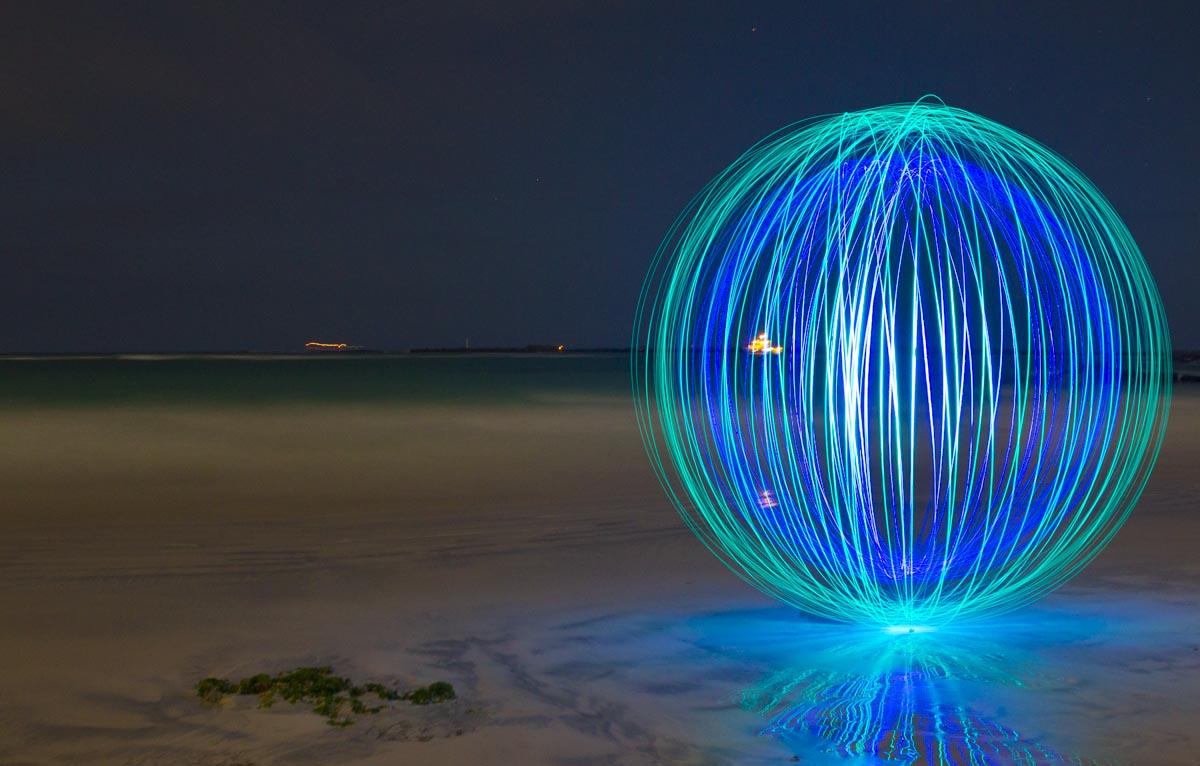 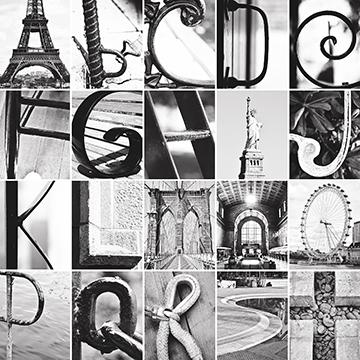 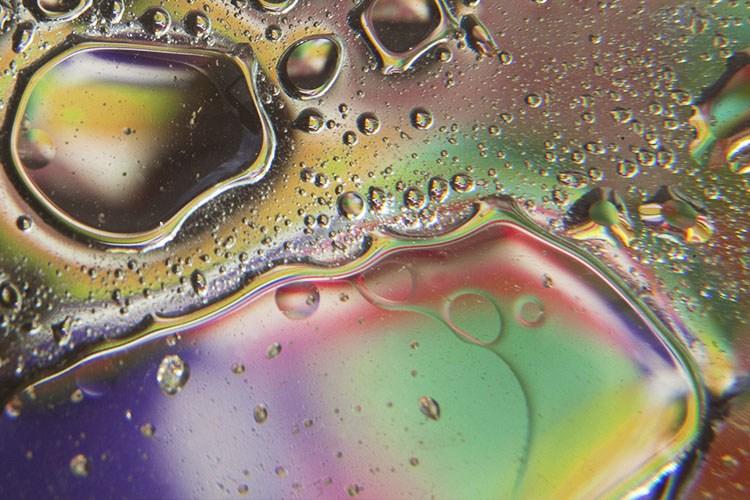 DescriptionCommentsLevelsStudio Work -  Application of SkillsStudio Work -  Application of SkillsStudio Work -  Application of SkillsThe elements and principles have been effectively  used in the composition of your images.0-1-2-3-4Camera techniques and equipment have been used to explore lighting, camera functions, & angles.0-1-2-3-4The photos have been properly edited to enhance the overall appearance and composition.0-1-2-3-4Each of the photos are in-focus and display proper exposure (lighting).0-1-2-3-4The final presentation of your images displays a strong compositional sense, and an effective overall appearance.	0-1-2-3-4Exploration | Experimentation | Effort – Sharing Work & Ideas (Critical Analysis)Exploration | Experimentation | Effort – Sharing Work & Ideas (Critical Analysis)Exploration | Experimentation | Effort – Sharing Work & Ideas (Critical Analysis)Planning & ProcessPhotos show evidence of experimentation and exploration of photo techniques and processes. It is clear that multiple photos were taken in order to arrive at the final product.Each challenge demonstrates a creative approach to the techniques of the challenge in order to produce something original and unique to the student’s style.0-1-2-3-40-1-2-3-4Critical AnalysisThe 3-5 photos chosen display a strong sense of artistic awareness about effective design and technical skills.Sharing of the work provides insight into the creative process, as well as displays strength in ideas, techniques and an interest in continual refinement of skills.What did you do well?What challenges did you encounter?Where did you find inspiration?During the critique, student was able to effectively analyze and communicate thoughts about others’ images to provide helpful feedback.0-1-2-3-40-1-2-3-40-1-2-3-4                                                                                                          Overall Mark                                                                                                          Overall Mark                  %